О внесении изменений в постановление Администрации
Слободо-Туринского муниципального района от 13.10.2017 № 466
«Об утверждении перечня видов муниципального контроля на территории Слободо-Туринского муниципального района и органов местного самоуправления, уполномоченных на их осуществление»В соответствии с частью 1 статьи 7 Федерального закона от 22 ноября 1995 года № 171-ФЗ «О государственном регулировании производства и оборота этилового спирта, алкогольной и спиртосодержащей продукции и об ограничении потребления (распития) алкогольной продукции», статьей 98 Лесного кодекса Российской Федерации, пунктом 1 статьи 5, пунктом 1 статьи 30 Устава Слободо-Туринского муниципального района, решением Думы Слободо-Туринского муниципального района от 18.04.2012 № 13 «Об утверждении структуры администрации Слободо-Туринского муниципального района», руководствуясь пунктом 1 части 2 статьи 6 Федерального закона от 26 декабря 2008 года № 294-ФЗ «О защите прав юридических лиц и индивидуальных предпринимателей при осуществлении государственного контроля (надзора) и муниципального контроля», решением Думы Слободо-Туринского муниципального района от 21.06.2017 № 133 «Об утверждении Порядка ведения перечня видов муниципального контроля на территории Слободо-Туринского муниципального района и органов местного самоуправления, уполномоченных на их осуществление»ПОСТАНОВЛЯЕТ:1. Внести в постановление Администрации Слободо-Туринского муниципального района от 13.10.2017 № 466 «Об утверждении перечня видов муниципального контроля на территории Слободо-Туринского муниципального района и органов местного самоуправления, уполномоченных на их осуществление» (далее – постановление) следующие изменения:1) перечень видов муниципального контроля на территории Слободо-Туринского муниципального района и органов местного самоуправления, уполномоченных на их осуществление, утвержденный постановлением, изложить в новой редакции (прилагается);2) пункт 2 постановления изложить в следующей редакции:«2. Назначить главного специалиста по правовым вопросам администрации Слободо-Туринского муниципального района уполномоченным должностным лицом по формированию и ведению перечня видов муниципального контроля на территории Слободо-Туринского муниципального района и органов местного самоуправления, уполномоченных на их осуществление.».2. Разместить настоящее постановление на официальном сайте Администрации Слободо-Туринского муниципального района в  информационно-телекоммуникационной сети «Интернет» http:// slturmr.ru/.ГлаваСлободо-Туринского муниципального района                                        В.А. БедулевПеречень видов муниципального контроля
на территории Слободо-Туринского муниципального района 
и органов местного самоуправления, уполномоченных на их осуществление.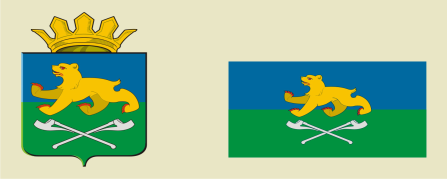 АДМИНИСТРАЦИЯ СЛОБОДО-ТУРИНСКОГОМУНИЦИПАЛЬНОГО РАЙОНАПОСТАНОВЛЕНИЕ АДМИНИСТРАЦИЯ СЛОБОДО-ТУРИНСКОГОМУНИЦИПАЛЬНОГО РАЙОНАПОСТАНОВЛЕНИЕ от 13.11.2019№  495с. Туринская Слободас. Туринская СлободаПриложение № 1к постановлению АдминистрацииСлободо-Туринского муниципального района от  13.11.2019 № 495№ п/пВид контроля, осуществляемый органом местного самоуправленияОрган местного самоуправления Слободо-Туринского муниципального района (структурное подразделение), уполномоченное на осуществление муниципального контроля1.Муниципальный земельный контроль на территории Слободо-Туринского муниципального районаКомитет по управлению муниципальным имуществом администрации Слободо-Туринского муниципального района2.Муниципальный контроль за сохранностью автомобильных дорог местного значения вне границ населенных пунктов в границах Слободо-Туринского муниципального районаКомитет по управлению муниципальным имуществом администрации Слободо-Туринского муниципального района3.Муниципальный контроль в области торговой деятельности на территории Слободо-Туринского муниципального районаОтдел экономики администрации Слободо-Туринского муниципального района4.Муниципальный контроль за соблюдением условий организации регулярных перевозок на территории Слободо-Туринского муниципального районаОтдел по гражданской обороне и чрезвычайным ситуациям администрации Слободо-Туринского муниципального района5.Муниципальный контроль за соблюдением законодательства в области розничной продажи алкогольной продукцииОтдел экономики администрации Слободо-Туринского муниципального района6.Муниципальный лесной контрольКомитет по управлению муниципальным имуществом администрации Слободо-Туринского муниципального района